PREPOSITIONS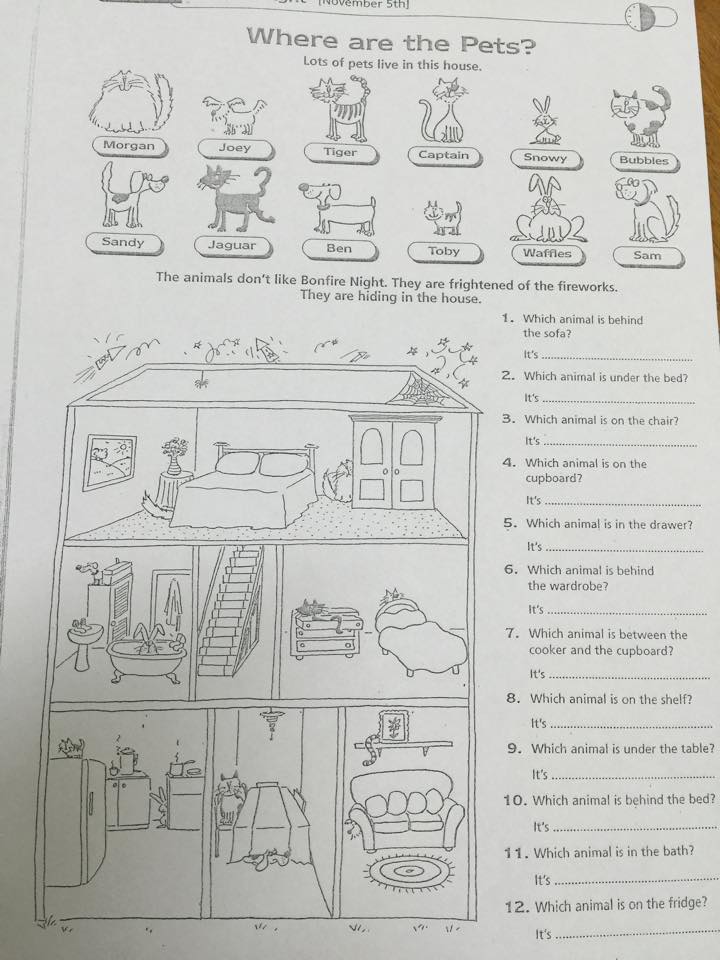 